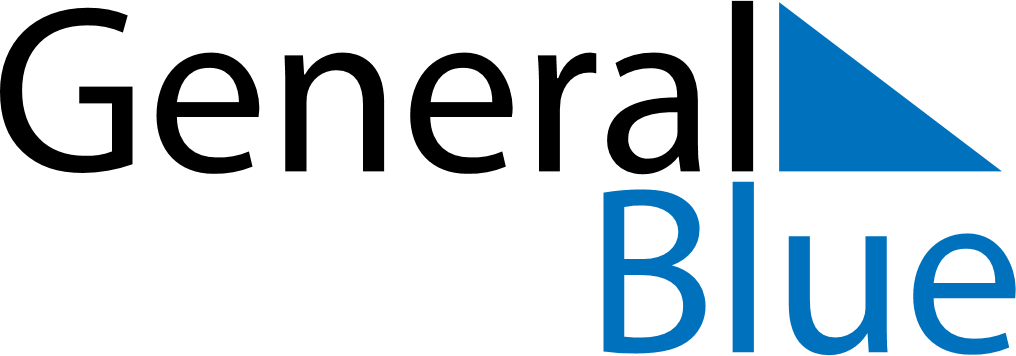 October 2030October 2030October 2030October 2030October 2030October 2030NamibiaNamibiaNamibiaNamibiaNamibiaNamibiaMondayTuesdayWednesdayThursdayFridaySaturdaySunday12345678910111213141516171819202122232425262728293031NOTES